Handlingsplan – ETU efterår 2023 - HHXIndikatorsvaret på: ”Jeg er glad for at gå i skole” er 4,1 – det samme som i 2022.Der er 274 ud af 307 elever, der har besvaret undersøgelsen 89,3%Områder, hvor over 25 % er delvis/helt uenige/negative (tal i parentes er sidste skoleår):HHX teams sætter fokus på følgende:Faglig individuel trivsel:28% (22%) laver ikke deres skolearbejde, fordi det interesserer demLæringsmiljø:39% (31%) oplever manglende indflydelse på undervisningen36% (28%) oplever elevernes ideer ikke bliver brugt i undervisningen26% (21%) oplever ikke at undervisningen motiverer til at lære nyt53% (47%) oplever at lærerne sjældent/aldrig koordinerer tidspunkter for afleveringsopgaver Pres og bekymringer:
28% (26%) oplever at de tit eller meget tit føler sig presset i skole39% (42%) føler at de tit eller meget tit føler sig presset pga. lektier47% (38%) føler at de tit eller meget tit føler sig presset pga. karakterer46% (48%) oplever at de tit eller meget tit føler sig presset pga. egne kravUdarbejdet af: arbejdsmiljøudvalget ved mødet 28.02.24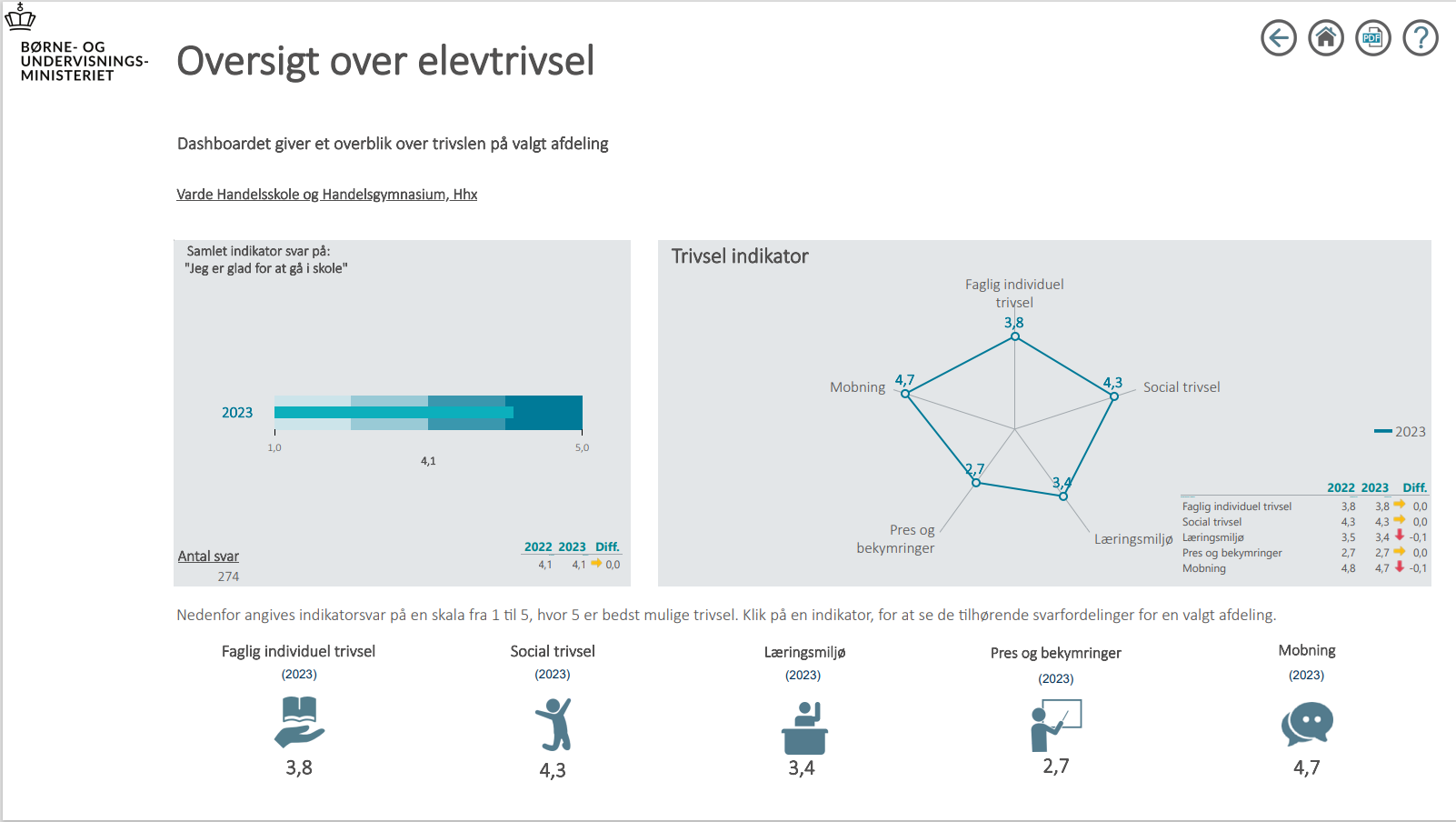 Skala 1-5Hvor 5 er bedst mulige trivselTotalHHX2023-24Total HHX2022-23TotalHHX2021-22TotalHHX2020-21TotalHHX2019-20Total HHX 2018-19Landsplan2022-23Faglig individuel trivsel3,83,83,83,73,63,93,8Social trivsel4,34,34,34,24,14,24,2Læringsmiljø3,43,53,43,33,23,43,4Pres og bekymringer2,72,72,62,82,82,82,6Mobning4,74,84,74,84,84,84,6ProblembeskrivelseLøsningsforslagBehov for rådgivningØkonomiSkal løses inden (dato)Hvor er viKontrol af løsning (dato)AnsvarligSe nedenforTeams sætter fokus på problemfelter jf. nedenforLedelse og elevråd sætter fokus på problemfelter jf. nedenforTeams og ledelse/elevråd bedes arbejde med nedenstående punkter, hvor over 25 % er helt eller delvis uenige/negativeKopi af referat til arbejdsmiljø udvalget, hvor punkterne har været behandletLærerteamsLedelse/elevråd